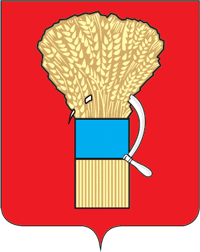 Д У М АУССУРИЙСКОГО ГОРОДСКОГО ОКРУГАРАСПОРЯЖЕНИЕ       .10.2020                                   г. Уссурийск                                         № _____О Положении о конкурсе сочинений - эссе 
на тему: "Молодежь против коррупции"
В соответствии с Планом мероприятий по противодействию коррупции в Думе Уссурийского городского округа на 2020 год и в соответствии с Уставом Уссурийского городского округа1. Утвердить Положение о конкурсе сочинений-эссе на тему: "Молодежь против коррупции" (приложение 1).	2. Создать конкурсную комиссию для организации и проведения конкурса сочинений - эссе на тему: "Молодежь против коррупции" (приложение 2).3. Опубликовать настоящее распоряжение на официальном сайте Думы Уссурийского городского округа. 4. Контроль по исполнению настоящего распоряжения возложить на заместителя председателя Думы Уссурийского городского округа 
И.В. Казанцеву.Председатель Думы Уссурийского городского округа                                                       А.Н. ЧернышПриложение 1к распоряжению ДумыУссурийского городского округа от  ____   ________ 2020 г. № ____ Положениео конкурсе сочинений - эссе на тему: "Молодежь против коррупции"I. Общие положения1. Настоящее Положение определяет порядок организации и проведения конкурса сочинений - эссе на тему: "Молодежь против коррупции" (далее - Конкурс).2. Конкурс проводится среди учащихся образовательных учреждений, расположенных на территории Уссурийского городского округа                          (далее – участники), в возрасте от 15 до 18 лет включительно. 3. Организатором Конкурса является Дума Уссурийского городского округа (далее – Дума).II. Цели и задачи Конкурса1. Целью Конкурса является популяризация государственной антикоррупционной политики, а также привлечение внимания молодежи к проблеме противодействия и борьбы с коррупцией в современном обществе.2. Задачами Конкурса являются: 1) пропаганда деятельности Думы;2) стимулирование творческой и общественной деятельности молодежи в сфере противодействия коррупции;3) предоставление молодежи возможности выразить свое отношение к проблеме коррупции;4) формирование антикоррупционного мировоззрения и повышение правовой культуры молодежи.III. Конкурсная комиссия1. Органом, осуществляющим непосредственную организацию и проведение Конкурса, является конкурсная комиссия (далее – Комиссия).2. Комиссия формируется из числа депутатов Думы и сотрудников аппарата Думы.3. Комиссия:1) проводит оценку сочинений - эссе на тему: "Молодежь против коррупции" (далее – работа) участников, согласно критериям, указанным в разделе VI настоящего Положения;2) определяет среди участников победителей Конкурса.4. Решение конкурсной комиссии оформляется протоколом.IV. Порядок проведения Конкурса1. Конкурс проводится в два этапа:1-й этап - с 02 ноября по 20 ноября 2020 года предполагает представление в Комиссию заявки участника об участии в Конкурсе, по форме, указанной в Приложении 1 к настоящему Положению (далее – заявка) с приложением работы. 2-й этап - с 23 ноября по 27 ноября 2020 года предполагает:1) оценку Комиссией представленных работ;2) определение Комиссией победителей из числа участников и присуждение им призовых мест. 2. Комиссия принимает заявки в рабочие дни, с 09 часов 00 минут до 18 часов 00 минут по адресу: г. Уссурийск, ул. Ленина, 101, каб. 406.3. Одним участником в Комиссию не может быть представлено более одной заявки. Работы, авторами которых являются несколько участников, Комиссией не рассматриваются.V. Требования к оформлению работ 1. Работы, направленные на Конкурс должны быть авторскими, плагиат не допускается. 2. Работа должна содержать титульный лист, оформленный в соответствии с Приложением 2 к настоящему Положению.3. Работа представляется на Конкурс:1) в печатном виде, на бумаге формата А 4, с односторонней печатью; 2) нумерация страниц работы "верхняя", по центру листа; 3) шрифт работы Times New Roman; размер шрифта - № 14; межстрочный интервал – 1,5; поля: левое - 30 мм., правое - 10 мм., верхнее - 20 мм., нижнее - 20 мм.; 4) объем работы не менее 2 и не более 4 страниц.VI. Критерии оценки работ1. Работа оценивается на:1) соответствие заявленной теме;2) содержательность, глубину и полноту раскрытия темы;3) четкость и аргументированность оригинальных выводов (заключений, предложений) участника;4) обоснованность применения норм действующего законодательства;5) соответствие требованиям настоящего Положения;6) грамматико-стилистическую грамотность, соблюдение норм литературного языка.VII. Подведение итогов Конкурса и награждение победителей1. Конкурсные работы оцениваются по пятибалльной системе, путем заполнения оценочного листа согласно Приложению 3 к настоящему Положению. Общее количество баллов суммируется из оценок каждого члена конкурсной комиссии. 2. Победители Конкурса определяются по наибольшей сумме набранных баллов.3. При равной сумме набранных баллов победителей определяет конкурсная комиссия простым большинством голосов путем голосования. 4. По итогам Конкурса победителям присуждаются первое, второе и третье места.5. По результатам оценки Комиссией работ, победители Конкурса награждаются Дипломами Думы Уссурийского городского округа.6. На основе решения Комиссии председатель Думы издает распоряжение о награждении победителей в соответствии с пунктом 6 раздела VII настоящего Положения.7. Награждение победителей производится председателем Думы (уполномоченным лицом) в торжественной обстановке. Время, дата и место награждения сообщаются победителям посредством телефонной связи.8. Результаты Конкурса размещаются на официальном сайте Думы в течение 5 (пяти) рабочих дней со дня подписания распоряжения, указанного в пункте 6 раздела VII настоящего Положения.9. Организаторы Конкурса вправе использовать с указанием автора присланные на Конкурс работы в информационно-разъяснительной деятельности Думы (публиковать, выставлять и т.д.). Работы авторам не возвращаются.Приложение 1к Положению о проведении 
конкурса сочинений – эссе
"Молодежь против коррупции" Заявка на участие в конкурсе сочинений - эссе "Молодежь против коррупции"1.Фамилия _______________________________________________________2. Имя ___________________________________________________________3. Отчество _______________________________________________________4. Дата рождения (год, месяц, число) __________________________________5. Контактный телефон _____________________________________________6. Место учебы, класс (группа) ______________________________________7. Фамилия,  имя,  отчество одного из родителей (законного представителя)участника Конкурса, контактный телефон _______________________________________________________________________________________________8. Настоящая заявка подтверждает, что участник Конкурса и законный представитель участника Конкурса с условиями Положения о проведении Конкурса сочинений-эссэ, утвержденного распоряжением Думы Уссурийского городского округа от __ _____ 2020 года № ___, ознакомлен (а) и в соответствии с требованиями Гражданского кодекса Российской Федерации дает согласие Думе Уссурийского городского округа на использование конкурсной работы полностью или частично в некоммерческих целях.9. Настоящая заявка подтверждает, что участник Конкурса и законный представитель участника Конкурса в соответствии со статьей 9 Федерального закона от 27 июля 2006 г. № 152-ФЗ "О персональных данных" и в целях обеспечения проведения Конкурса сочинений – эссэ, дает согласие Думе Уссурийского городского округа на обработку персональных данных участника Конкурса и законного представителя участника Конкурса,  представленных для участия в указанном конкурсе. Настоящее согласие действует со дня подписания заявки до дня отзыва заявки, поданного в письменной форме.Личная подпись участника конкурса __________Личная подпись одного из родителей (законного представителя) участника Конкурса____________Приложение 2 к Положению о проведении 
конкурса сочинений – эссе 
"Молодежь против коррупции" Титульный листПолное наименование образовательного учрежденияКонкурс сочинений-эссе"Молодежь против коррупции"Выполнил: ФИО (полностью), классНомер телефона конкурсанта:Руководитель: ФИО (полностью)Место работыДолжностьУссурийск 2020Приложение 3 к Положению о проведении 
конкурса сочинений – эссе 
"Молодежь против коррупции" Оценочный листПриложение № 2 к распоряжению ДумыУссурийского городского округаот ___  ________2020 г. №  ____Состав конкурсной комиссии 1. Казанцева Ирина Васильевна, заместитель председателя Думы Уссурийского городского округа - председатель конкурсной комиссии.2. Курилко Евгений Борисович, руководитель аппарата Думы Уссурийского городского округа - заместитель председателя конкурсной комиссии.  3. Кравцова Маргарита Александровна, начальник отдела протокольного обеспечения аппарата Думы Уссурийского городского округа - секретарь конкурсной комиссии.4. Архипенко Ольга Анатольевна, главный специалист 1 разряда отдела организационного обеспечения аппарата Думы Уссурийского городского округа - член конкурсной комиссии.5. Палачев Даниил Сергеевич, начальник отдела правового обеспечения  аппарата Думы Уссурийского городского округа - член конкурсной комиссии.№ п/пФамилия, имя, отчество участникаКритерии оценкиКритерии оценкиКритерии оценкиКритерии оценкиКритерии оценкиКритерии оценкиКритерии оценки№ п/пФамилия, имя, отчество участникасоответствие заявленной темесодержательность, глубина и полнота раскрытия темычеткость и аргументированность оригинальных выводов (заключений, предложений) участникаобоснованность применения норм действующего законодательствасоответствие требованиям настоящего Положения и заданной тематикеграмматико-стилистическая грамотность, соблюдение норм литературного языкавсего баллов1.2.3.4.5.6.7.8.9.